SCENARIUSZ   ZAJĘĆ  dla dzieci 4 letnichProwadzący: Marta LesiakData: 09.11.2022r.Temat tygodnia: Dbamy o zdrowie jesieniąTemat dnia: Zdrowe odżywianieCele ogólne:kształtowanie postawy prozdrowotnej;zapoznanie z zasadami zdrowego i racjonalnego odżywiania;rozumienie konieczności spożywania produktów z piramidy zdrowia dla zachowania;dobrego zdrowia i prawidłowego rozwoju;zachęcanie do spożywania warzyw i owoców;klasyfikowanie produktów żywnościowych na ,,zdrowe” i ,,niezdrowe".Cele szczegółowe:Dziecko:zna produkty, których spożywanie służy zdrowiu;rozpoznaje nazwy wybranych warzyw i owoców;uważnie słucha wiersza; potrafi swobodnie wypowiedzieć się na zadawane pytania;segreguje obrazki przedstawiające produkty zdrowe i niezdrowe;uczestniczy w zabawach ruchowych.Metody pracy:SłownaOglądowaCzynnaFormy pracy:ZbiorowaIndywidualnaŚrodki dydaktyczne:  wiersz „Dla każdego coś zdrowego” S. Karaczewskiego, plansza „Piramida zdrowego żywienia”, emblematy warzyw i owoców, kartki w czterech kolorach, owoce i warzywa, obrazki zdrowych i niezdrowych produktów,  smutna i wesoła buźka.Przebieg  zajęćWprowadzenie - powitanie dzieci: „Dzień dobry, witam Was  	Zaczynamy, bo już czas.  	Jestem ja, jesteście Wy,  	Raz, dwa, trzy.”Słuchanie wiersza „Dla każdego coś zdrowego”- S. Karaczewskiego.Jeśli chcesz się żywić zdrowo,jadaj zawsze kolorowo!Jedz owoce i jarzyny,to najlepsze witaminy!Jedz razowce z grubym ziarnem,zdrowe jest pieczywo czarne!Na kanapkę, prócz wędliny,połóż listek zieleniny!I kapusta, i sałata,w witaminy jest bogata!Mleko, jogurt, ser, maślanka –to jest twoja wyliczanka!Chude mięso, drób i rybato najlepsze białko chyba!Sok warzywny, owocowy,kolorowy jest i zdrowy!Kto je tłusto i obficie,ten sam sobie skraca życie!Rozmowa na temat wiersza i zdrowego odżywiania - wyjaśnienie niezrozumiałych słów: jarzyny = warzywa, razowiec = chleb z mąki razowej, chleb ciemny- co powinniśmy jeść, abyśmy byli zdrowi? - co oznacza zdrowe jedzenie- dlaczego trzeba jeść dużo owoców i warzyw?- jakie znasz owoce i warzywa?- o czym należy pamiętać spożywając owoce i warzywa? - jakich produktów należy unikać?- jak należy jeść posiłki szybko czy powoli?- co najzdrowiej pić? - czy wystarczy jak zjemy jeden raz dziennie?- czy powinniśmy zdejmować z kanapek warzywa, sałatę wędlinę, sery i wędliny?- czy w przedszkolu dostajemy zdrowe posiłki? Jakie?      4.  „Piramida zdrowego żywienia”- praca z obrazkiem.Zapoznanie z grupami produktów, niezbędnymi do prawidłowego funkcjonowania organizmu. Nauczyciel prezentuje ilustrację przedstawiającą piramidę zdrowego żywienia, zwraca uwagę na produkty, które należy spożywać często (produkty zbożowe, owoce              i warzywa, mleko  i przetwory, mięso, woda).„Szukam swojej pary” – zabawa orientacyjno – porządkowa.Dzieci otrzymują emblematy warzyw i owoców. Poruszają się po sali w rytmie zaproponowanym przez nauczyciela. Na hasło: „szukaj pary” łączą się w parę z osobą mającą taki sam emblemat.„Smaczne skarby” – zabawa dydaktyczna.Dzieci siedzą w kole. Na środku leżą kartki w kolorze żółtym, zielonym, czerwonym, pomarańczowym. Do worka nauczyciel wkłada owoce i warzywa odpowiadające koloromkartek: cytryna, banan, ogórek, gruszka, marchew, pomarańcza, papryka, pomidor. Chętne dzieci wyjmują z worka owoce lub warzywa i kładą na odpowiednim kwadracie. Podają jego nazwę, kolor, wielkość, określają czy jest to owoc czy warzywo.Zabawa „Zdrowe produkty”.Na dywanie porozkładane są odwrócone do góry nogami obrazki zdrowych i niezdrowych produktów. Na tablicy umieszczona jest smutna i wesoła buzia. Wskazane dzieci podnoszą obrazek i rozpoznają, czy przedstawiony produkt jest zdrowy. z pomocą nauczyciela umieszczają obrazki na tablicy pod właściwą buźką.Podsumowanie i omówienie zajęć.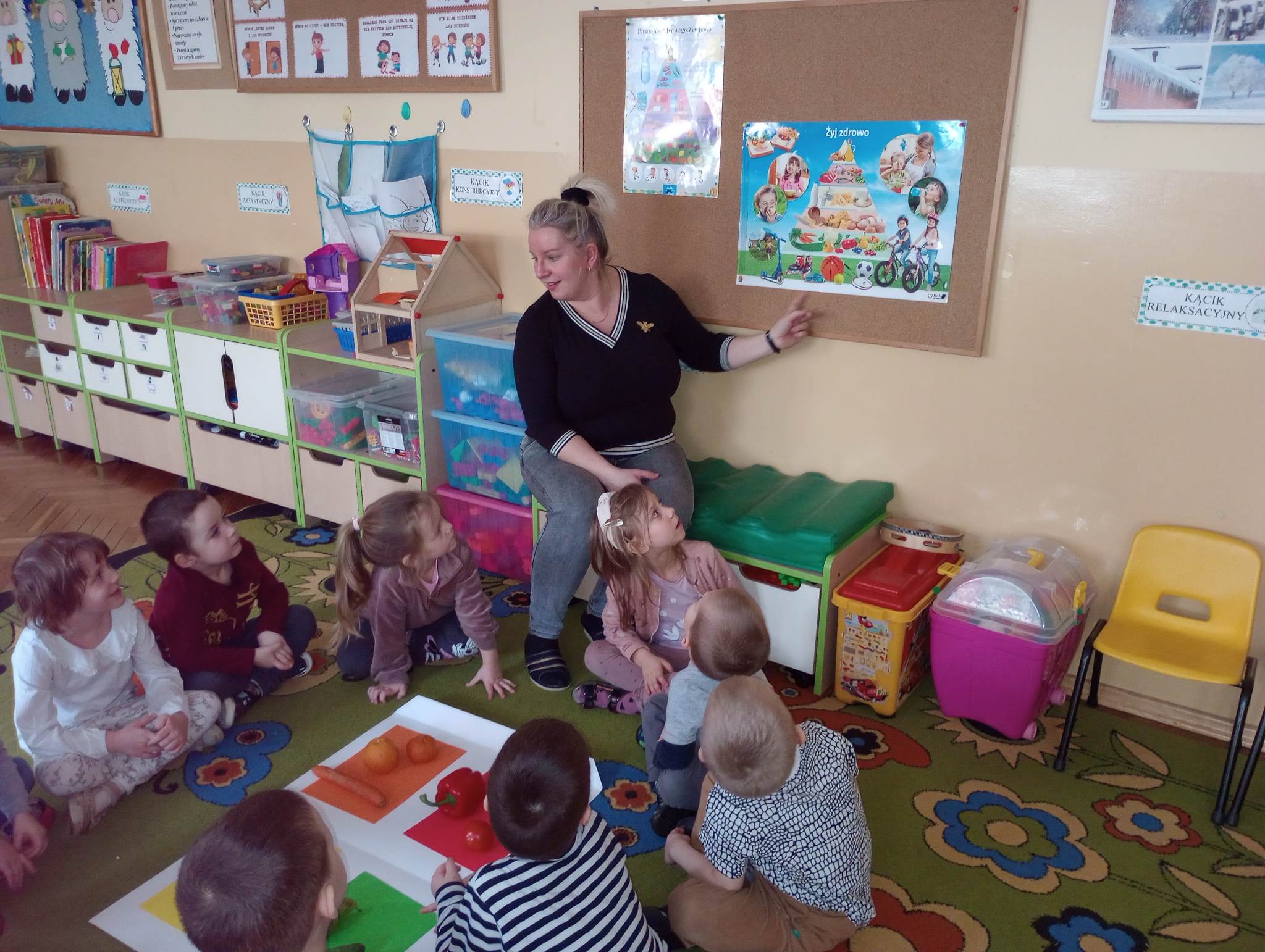 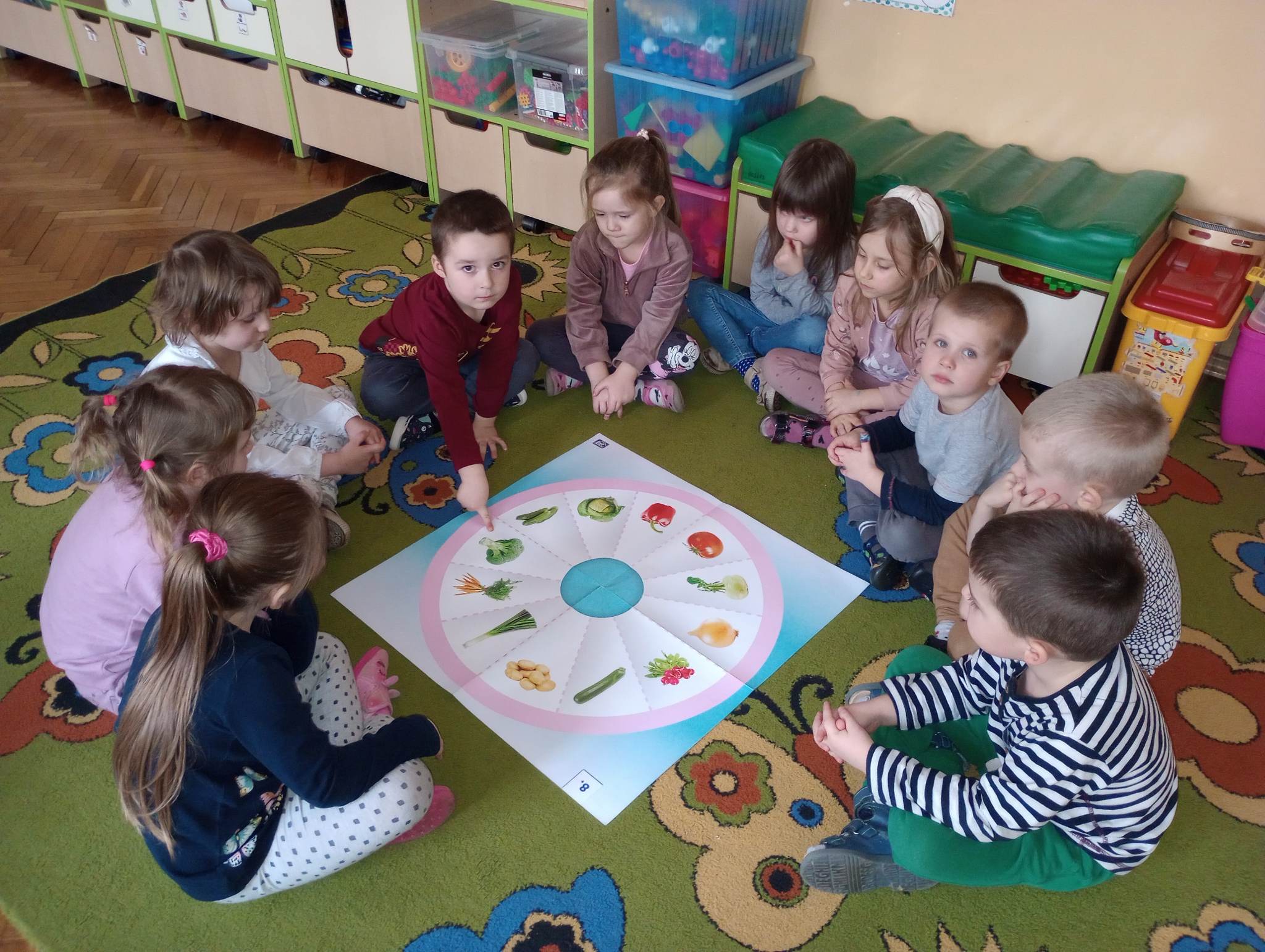 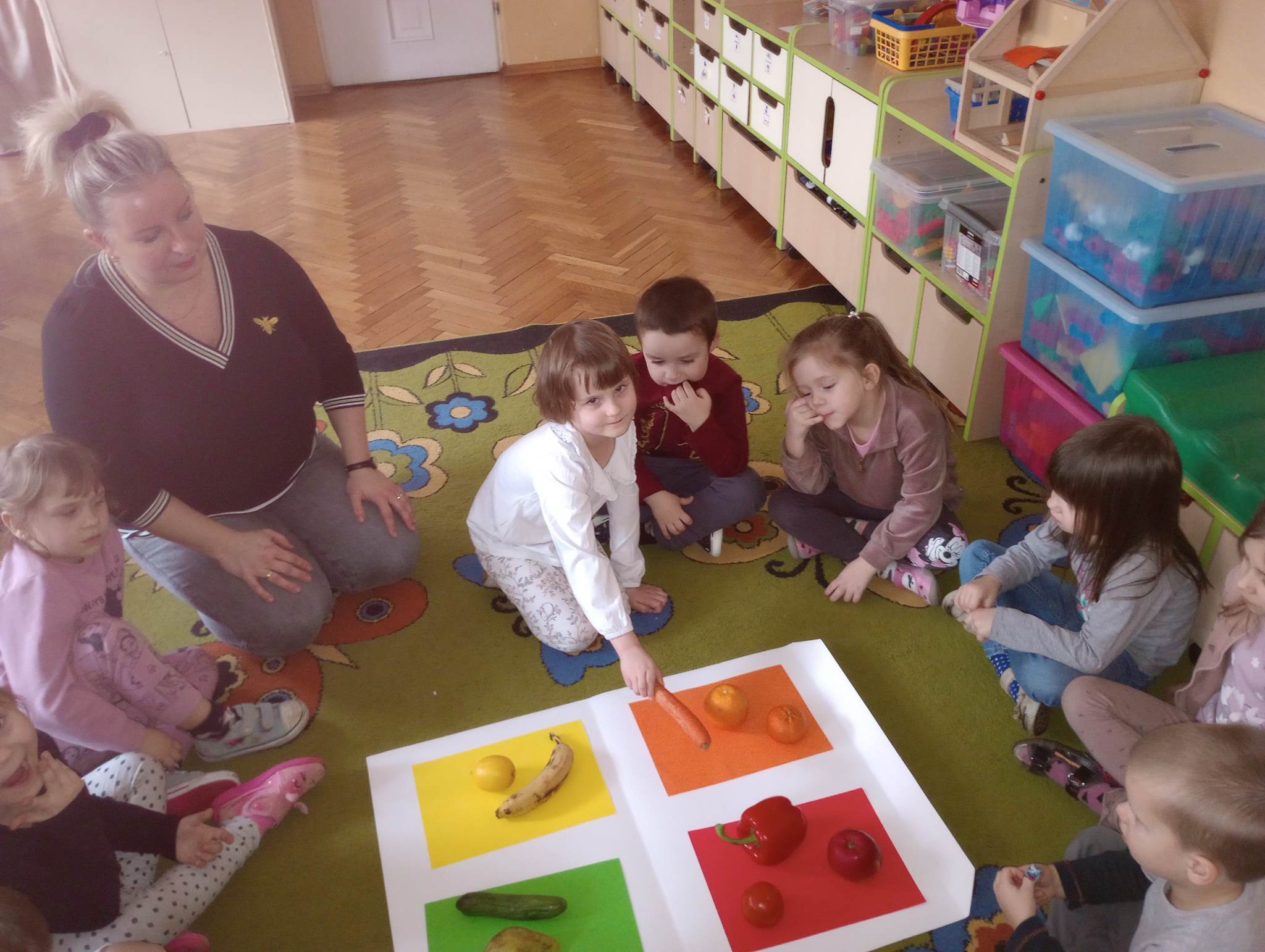 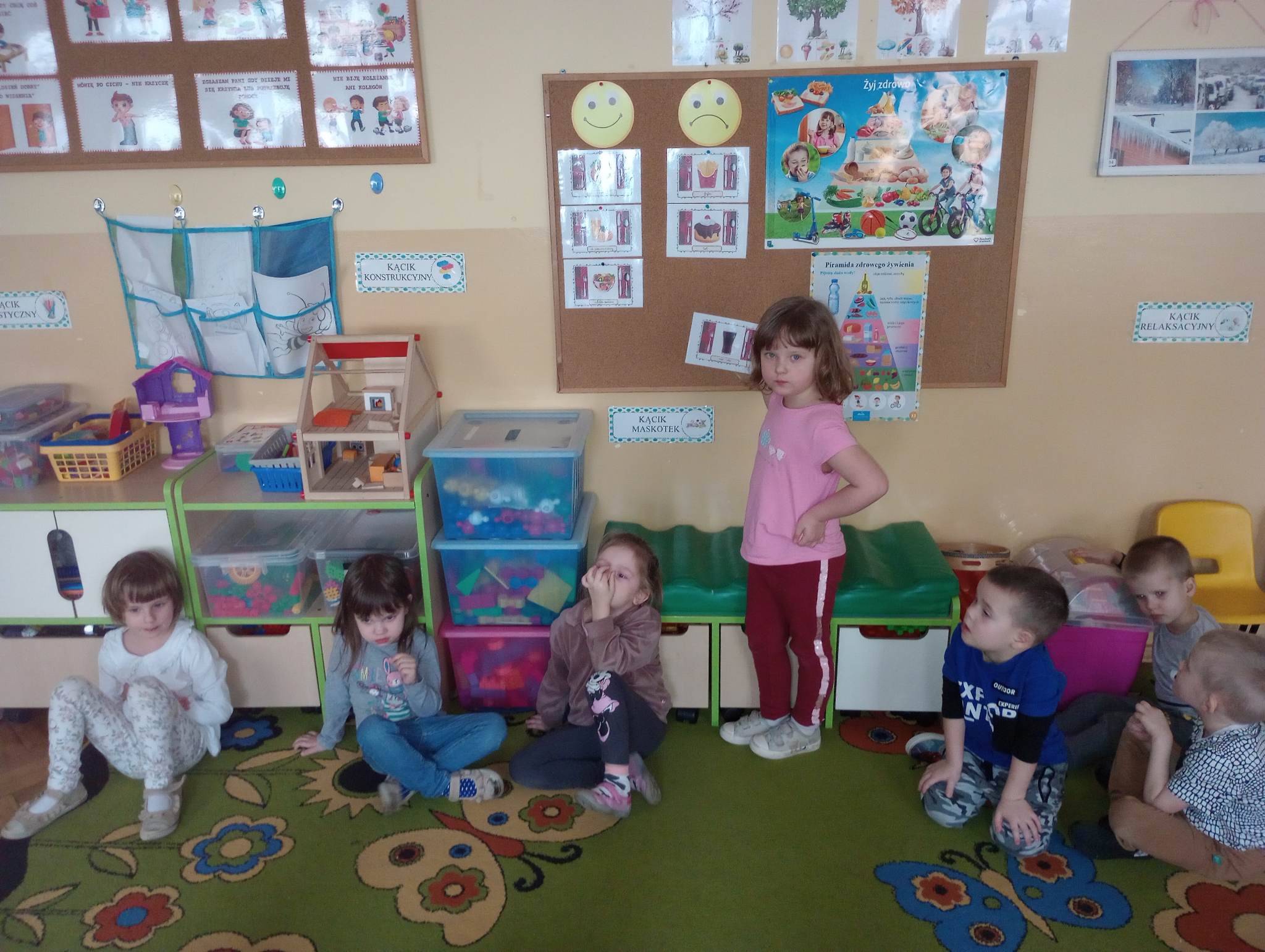 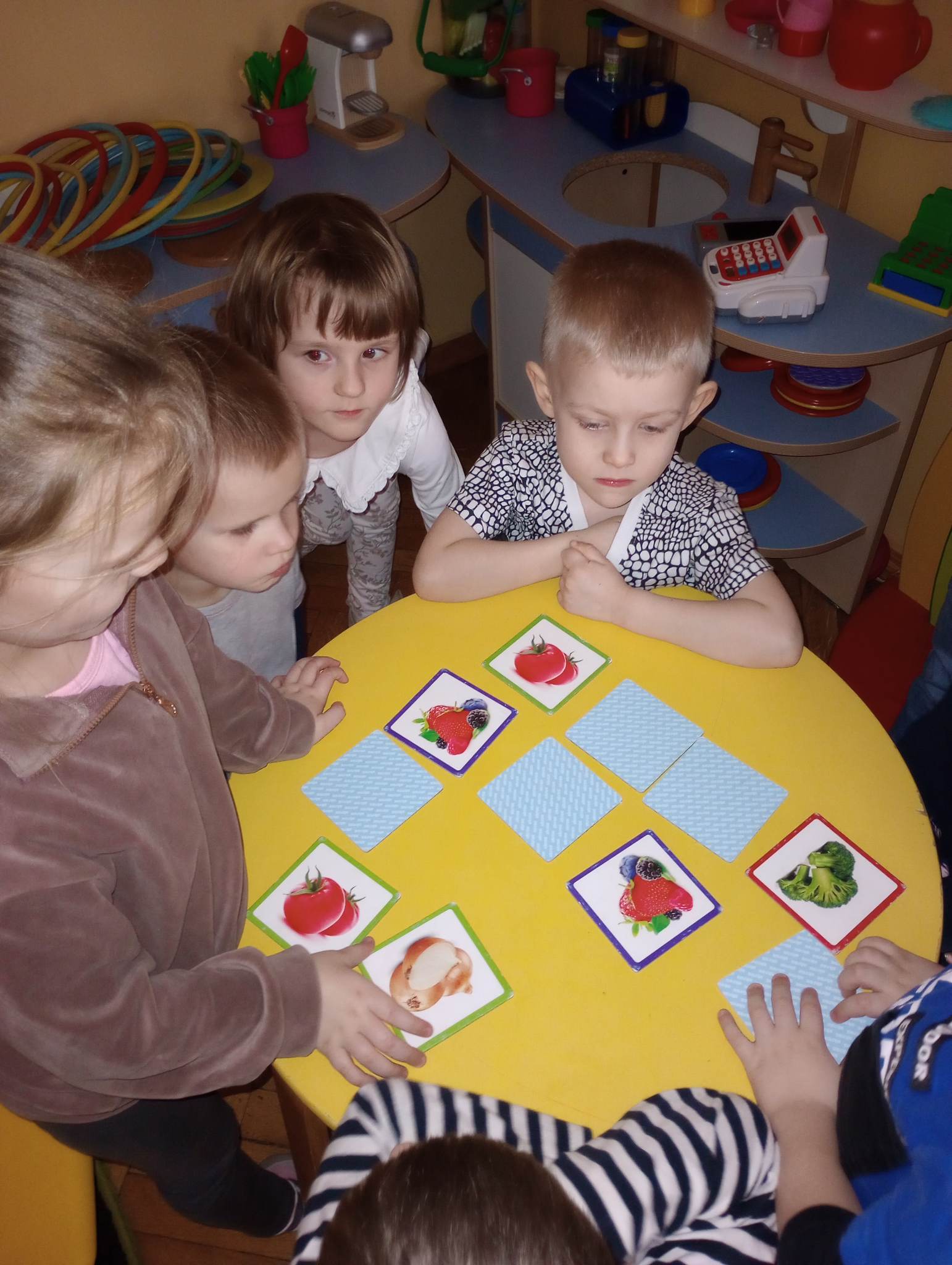 